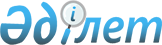 О внесении изменений в решение Жангалинского районного маслихата от 24 декабря 2013 года № 15-4 "Об утверждении Правил оказания социальной помощи, установления размеров и определения перечня отдельных категорий нуждающихся граждан Жангалинского района"
					
			Утративший силу
			
			
		
					Решение Жангалинского районного маслихата Западно-Казахстанской области от 17 июля 2018 года № 24-3. Зарегистрировано Департаментом юстиции Западно-Казахстанской области 3 августа 2018 года № 5318. Утратило силу решением Жангалинского районного маслихата Западно-Казахстанской области от 3 марта 2020 года № 44-2
      Сноска. Утратило силу решением Жангалинского районного маслихата Западно-Казахстанской области от 03.03.2020 № 44-2 (вводится в действие со дня первого официального опубликования).
      В соответствии с Бюджетным кодексом Республики Казахстан от 4 декабря 2008 года, Законами Республики Казахстан от 23 января 2001 года "О местном государственном управлении и самоуправлении в Республике Казахстан", от 28 апреля 1995 года "О льготах и социальной защите участников, инвалидов Великой Отечественной войны и лиц, приравненных к ним", от 13 апреля 2005 года "О социальной защите инвалидов в Республике Казахстан" и постановлением Правительства Республики Казахстан от 21 мая 2013 года № 504 "Об утверждении Типовых правил оказания социальной помощи, установления размеров и определения перечня отдельных категорий нуждающихся граждан", Жангалинский районный маслихат РЕШИЛ:
      1. Внести в решение Жангалинского районного маслихата от 24 декабря 2013 года № 15-4 "Об утверждении Правил оказания социальной помощи, установления размеров и определения перечня отдельных категорий нуждающихся граждан Жангалинского района" (зарегистрированное в Реестре государственной регистрации нормативных правовых актов № 3415, опубликованное 3 февраля 2014 года в информационно-правовой системе "Әділет") следующие изменения:
      в Правилах оказания социальной помощи, установления размеров и определения перечня отдельных категорий нуждающихся граждан Жангалинского района, утвержденных указанным решением:
      исключить подпункт 4) пункта 8;
      в приложении 3 первую графу изложить в следующий редакции:
      "1. Участники и инвалиды Великой Отечественной войны – 300 000".
      2. Руководителю аппарата Жангалинского районного маслихата (С.Успанова) обеспечить государственную регистрацию данного решения в органах юстиции, его официальное опубликование в Эталонном контрольном банке нормативных правовых актов Республики Казахстан и в средствах массовой информации.
      3. Настоящее решение вводится в действие со дня первого официального опубликования.
      "СОГЛАСОВАНО"
Заместитель акима Западно – 
Казахстанской области
Б.Конысбаева__________________
20 июля 2018 года
					© 2012. РГП на ПХВ «Институт законодательства и правовой информации Республики Казахстан» Министерства юстиции Республики Казахстан
				
      Председатель сессии

К.Ешимов

      Секретарь маслихата

З.Сисенғали
